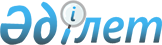 Абай ауданында бөлшек салықтың арнаулы салық режимін қолдану кезінде салық мөлшерлемесінің мөлшерін төмендету туралыАбай облысы Абай аудандық мәслихатының 2024 жылғы 28 наурыздағы № 14/10-VIII шешімі. Абай облысының Әділет департаментінде 2024 жылғы 29 наурызда № 239-18 болып тіркелді.
      Қазақстан Республикасының "Салық және бюджетке төленетін басқа да міндетті төлемдер туралы" Кодексі (Салық кодексі) 696-3-бабының 5-тармағына, Қазақстан Республикасының "Қазақстан Республикасындағы жергілікті мемлекеттік басқару және өзін-өзі басқару туралы" Заңының 6-бабының 1-тармағы 15) тармақшасына сәйкес, Абай ауданының мәслихаты ШЕШТІ:
      1. Абай ауданында бөлшек салықтың арнаулы салық режимін қолдану кезінде төлем көзінен ұсталатын салықтарды қоспағанда, корпоративтік немесе жеке табыс салығы мөлшерлемесінің мөлшері салық кезеңінде алынған (алынуға жататын) кірістер бойынша 4% - дан 3% - ға төмендетілсін.
      2. Осы шешім 2024 жылғы 1 қаңтардан бастап қолданысқа енгізіледі және ресми жариялануға жатады.
					© 2012. Қазақстан Республикасы Әділет министрлігінің «Қазақстан Республикасының Заңнама және құқықтық ақпарат институты» ШЖҚ РМК
				
      Мәслихат төрағасы

М. Нұрсұлтанұлы
